Purpose of this Equipment:  To display frozen food products to commissary patrons on a sales floor. This unit is self-service.Federal Supply Class:  4110General Operating Specifications:Dimensions: 1G25-2 (2-door):  50-54 inches long / wide, 34-37 inches deep, 78-83 inches high.  1G25-3 (3-door):  72-79 inches long / wide, 34-37 inches deep, 78-83 inches high.  Doors to be 60 to 64 inches high.Salient Characteristics that shall be provided:Self-contained.Condensate dissipater pan.Bottom mounted condensing unit motor.Enamel or powder coated metal exterior and interior.Polished stainless steel or chrome molding and trim.Doors to be sealed double pane tempered glass, magnetic gaskets, and automatic door closures.Five levels of interior display: base deck level with 4 upper shelves.Minimum of 4 cantilever type adjustable epoxy coated wire shelves per door section with product shelf stops extending across the front of the shelves.One bottom wire rack per door section.Price tag molding on front edge of shelves.Fiber optic, LED or T-8 type lighting.Must maintain an average temperature between negative 15 degrees and 5 degrees Fahrenheit. Digital thermometer.Swivel casters for mobility.Industry Standards / Requirement(s):Industry Standards: Underwriters Laboratory (UL) listed and National Sanitation Foundation (NSF) certification, or approved equivalent. Conformité Européene (CE) is not acceptable for a standard. Must conform to Section 612 of the Clean Air Act and the EPA’s Significant New Alternatives Policy (SNAP). Chlorofluorocarbon (CFC) free, type R290 (Propane), R744 (Co2), R600a (Isobutane), R448A (N40), R449A (XP40) and R449B refrigerants are acceptable. Warranty period shall be for (1) year from date of delivery against defective material and workmanship and shall include parts, service and labor.Information Technology requirements: N / AColor Requirement(s):  Black or White.Electrical Requirements:Standard U.S.A electrical specifications:  115-208 / 230 volts, 60 Hertz, 1 phase, with an average amperage draw of 20 amps, (1G25-3). Minimum 6-foot cord with a NEMA plug, or a manufacturer’s equivalent to comply with equipment requirements.NOTE:  This unit is dual voltage; the 115-volt current is for the fans, controls and lighting; the 208 / 230 volt current are for the compressor.  This unit is not designed to exceed a 20-ampere power supply.Standard Contractor Requirements:Must be shipped ready to plug in and use.Information to be provided by the Contractor to the commissary at the time of delivery:Point of Contact for ServiceInstallation and Operating InstructionsParts ListMaintenance Sustainability Requirements: Continued parts support is required for the projected life cycle of the equipment plus 5 years.Special Coordinating / Safety Instructions:  N / A STORE ORDER REQUESTSTORE NAME: __________________________    DODAAC: ____________________QUANTITY: _______    1G25-2_____     1G25-3_____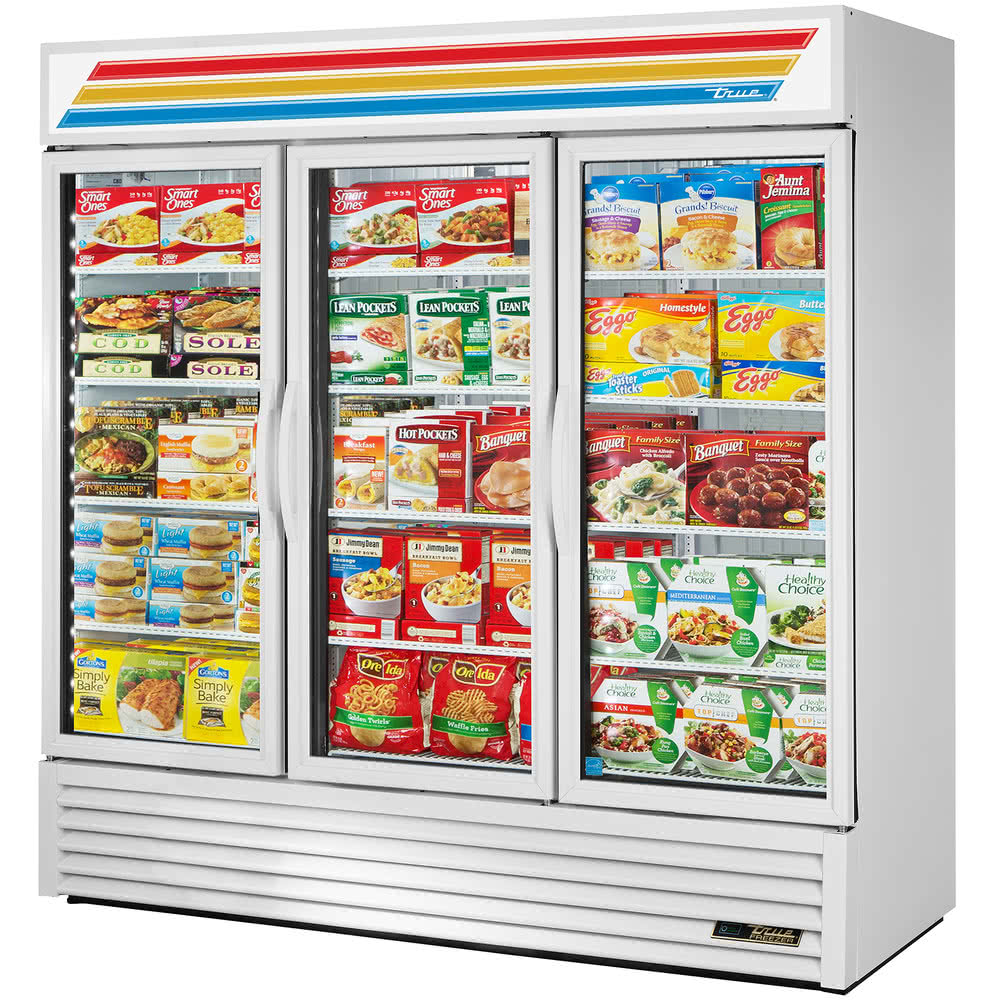 ORIGINATOR:Shameika MajorsCHECKED BY:Kevin KaczmarekAPPROVED BY:Rebecca Barefoot Revisions Revisions Revisions RevisionsRevision NoRevision DateDescription/Location of Change(s)Initials103/09/2020Removed 3.2.11KCKUpdated 3.3 with new refrigerant specification’s23/1/2022Updated 3.3.2 refrigerant specificationsSM33/1/2022Updated 3.5 color requirementSMRECOMMENDED SOURCES(Basis of Design)RECOMMENDED SOURCES(Basis of Design)RECOMMENDED SOURCES(Basis of Design)MANUFACTURERMANUFACTURERMODEL NUMBERWEBSITETrueTrueGDM-49 / GDM-72www.katom.comTrueTrueGDM-49 / GDM-72www.restaurantsupply.comTrueTrueGDM-49 / GDM-72www.foodequipmentsupplies.comCONTRACT NUMBERCONTRACT NUMBERMODEL SELECTEDHDEC0418D0009HDEC0418D0009ESTIMATED LIFE CYCLEESTIMATED LIFE CYCLEUNIT OF PACKNSN IF APPLICABLE10 years10 years1 EachN / ABasis of Allocation:  K-1A and K-1 (1 each), K-2 and K-3 (1 each), K-4 (1 each), K-5 (1 each), the amount allowed per store is not a mandatory requirement.CED UPDATED TO:COPY IN BOOK                    COPY POSTED TO ACED                            ELECTRONIC COPY TO LELE DRIVE INITIALS:                                                   INITIALS:                                                        INITIALS: 